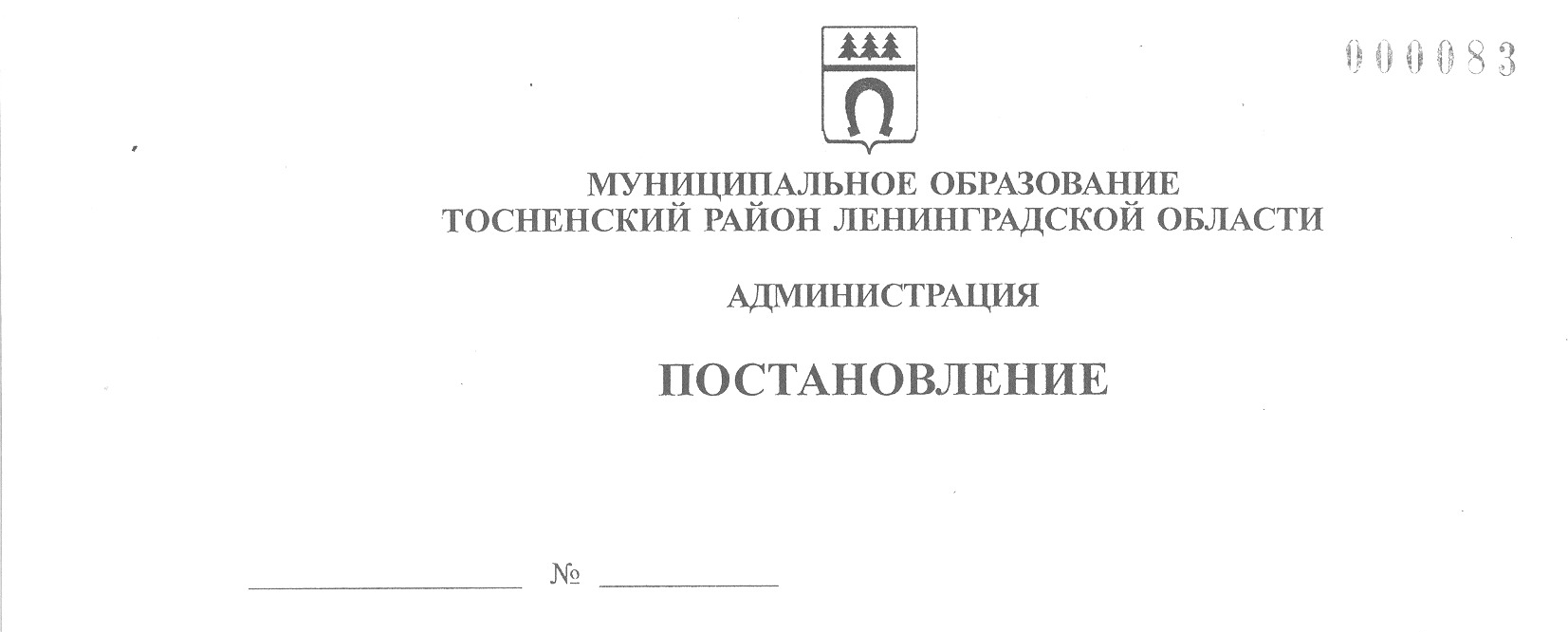 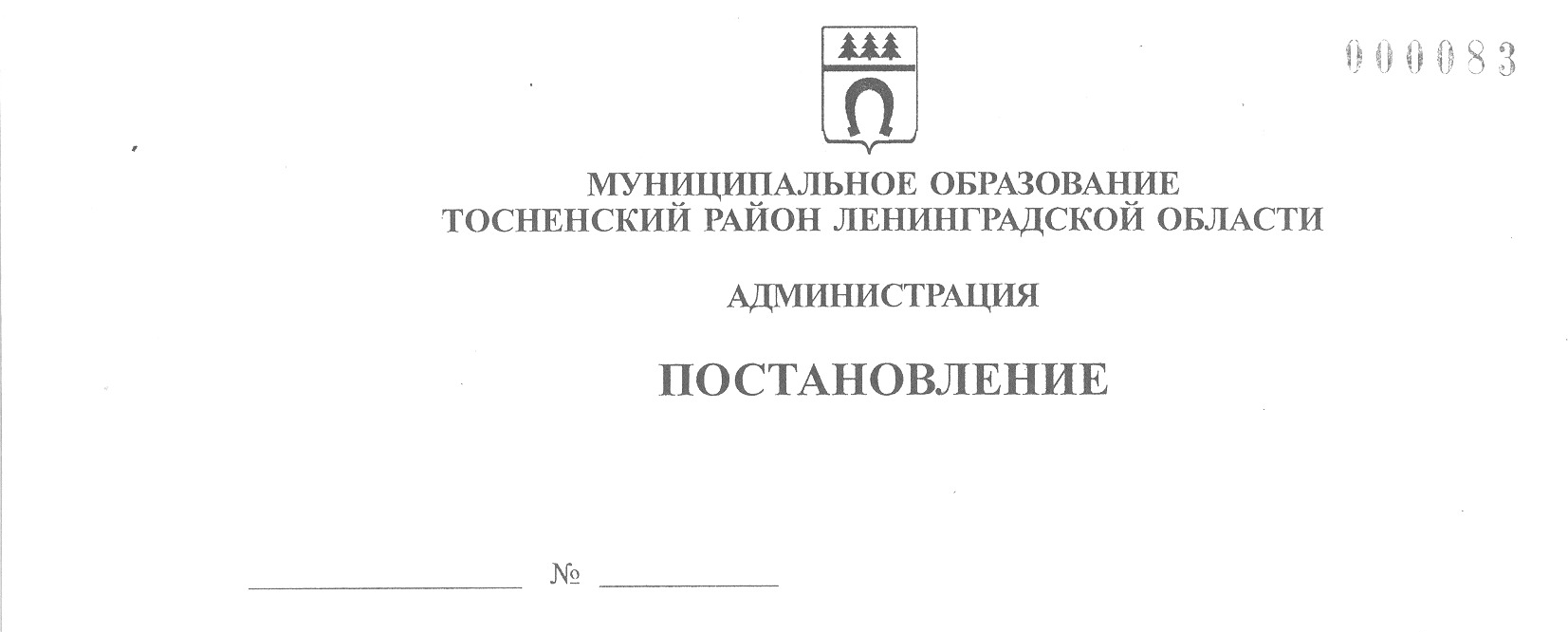      20.12.2023                       4338-паО внесении изменений в муниципальную программуТосненского городского поселения Тосненскогомуниципального района Ленинградской области«Развитие физической культуры и спорта в Тосненскомгородском поселении Тосненского муниципального районаЛенинградской области»В соответствии со статьей 179 Бюджетного кодекса Российской Федерации, Положением о бюджетном процессе в Тосненском городском поселении Тосненского района Ленинградской области, утвержденным решением совета депутатов Тосненского городского поселения Тосненского района Ленинградской области    от 16.08.2017 № 111 (с учетом изменений, внесенных решениями совета депутатов Тосненского городского поселения Тосненского муниципального района Ленинградской области от 26.05.2020 № 48, от 29.10.2021 № 98, от 18.10.2022 № 134), решением совета депутатов Тосненского городского поселения Тосненского района Ленинградской области от 22.12.2022 № 146 «О бюджете Тосненского городского поселения Тосненского муниципального района Ленинградской области на 2023 год и на плановый период 2024 и 2025 годов» (с учетом изменений, внесенных   решением совета депутатов Тосненского городского поселения Тосненского муниципального района Ленинградской области от 30.03.2023 № 153, от 27.06.2023       № 159, от 30.10.2023 № 173), руководствуясь Порядком разработки, утверждения, изменения, реализации и оценки эффективности муниципальных программ муниципального образования Тосненский район Ленинградской области и Тосненского городского поселения Тосненского муниципального района Ленинградской области, утвержденным постановлением администрации муниципального образования Тосненский район Ленинградской области от 07.12.2021 № 2850-па (с учетом изменений, внесенных постановлениями администрации муниципального образования Тосненский район Ленинградской области от 13.01.2022 № 46-па, от 24.10.2022      № 3829-па, от 14.11.2023 № 3862-па), Перечнем муниципальных программ Тосненского городского поселения Тосненского района Ленинградской области, утвержденным постановлением администрации муниципального образования Тосненский район Ленинградской области от 27.03.2019 № 449-па (с учетом изменений, внесенных постановлениями администрации муниципального образования Тосненский район Ленинградской области от 05.08.2019 № 1301-па, от 07.11.2019              № 1953-па, от 31.08.2020 № 1575-па, от 09.11.2021 № 2584-па, от 19.11.2021           № 2706-па, от 26.09.2022 № 3346-па, от 07.12.2022 № 4543-па, от 06.06.2023            № 2039-па, от 21.06.2023 № 2206-па), исполняя полномочия администрации         Тосненского городского поселения Тосненского муниципального района Ленинградской области на основании ст. 13 Устава Тосненского городского поселения Тосненского муниципального района Ленинградской области и ст. 25 Устава муниципального образования Тосненский муниципальный район Ленинградской области, администрация муниципального образования Тосненский район Ленинградской областиПОСТАНОВЛЯЕТ:1. Внести в муниципальную программу Тосненского городского поселения Тосненского муниципального района Ленинградской области «Развитие физической культуры и спорта в Тосненском городском поселении Тосненского муниципального района Ленинградской области», утвержденную постановлением администрации муниципального образования Тосненский район Ленинградской области  от 30.12.2021 № 3230-па (с учетом изменений, внесенных постановлениями администрации муниципального образования Тосненский район Ленинградской области от 21.03.2022 № 968-па, от 06.07.2022 № 2353-па, от 01.09.2022 № 3016-па,             от 18.10.2022 № 3739-па, от 29.11.2022 № 4431-па, от 23.03.2023 № 1029-па,            от 26.06.2023 № 2266-па, от 12.09.2023 № 3139-па), следующие изменения:1.1. Паспорт муниципальной программы изложить в новой редакции (приложение 1).1.2. Раздел 2 муниципальной программы «Приоритеты, цели и задачи муниципальной программы» изложить в новой редакции (приложение 2).1.3. Приложение 1 к муниципальной программе «План реализации муниципальной программы» изложить в новой редакции (приложение 3).1.4. Приложение 3 к муниципальной программе «Информация о взаимосвязи целей, задач, ожидаемых результатов, показателей и мероприятий муниципальной программы» изложить в новой редакции (приложение 4).2. Отделу молодежной политики, физической культуры и спорта администрации муниципального образования Тосненский район Ленинградской области направить в сектор  по взаимодействию с общественностью комитета по организационной работе, местному самоуправлению, межнациональным и межконфессиональным отношениям администрации муниципального образования Тосненский район Ленинградской области настоящее постановление для опубликования и обнародования в порядке, установленном Уставом Тосненского городского поселения  Тосненского муниципального района Ленинградской области.3. Сектору по взаимодействию с общественностью комитета по организационной работе, местному самоуправлению, межнациональным и межконфессиональным отношениям администрации муниципального образования Тосненский район Ленинградской области обеспечить опубликование и обнародование настоящего постановления в порядке, установленном Уставом Тосненского городского поселения Тосненского муниципального района Ленинградской области.4. Контроль за исполнением постановления возложить на заместителя главы администрации муниципального образования Тосненский район Ленинградской области Романцова А.А.5. Настоящее постановление вступает в силу со дня его официального     опубликования.И. о. главы администрации						           И.Ф. ТычинскийРябова Ольга Владимировна, 8(81361)2629911 гвПриложение 1к постановлению администрациимуниципального образованияТосненский район Ленинградской областиот  20.12.2023  № 4338-паПриложение к муниципальной программе,утвержденной постановлением администрации муниципального образованияТосненский район Ленинградской областиот 30.12.2021 № 3230-паПАСПОРТмуниципальной программы Тосненского городского поселения
Тосненского муниципального района Ленинградской области«Развитие физической культуры и спорта в Тосненском городском поселенииТосненского муниципального района Ленинградской области»(далее – муниципальная программа)Приложение 2к постановлению администрациимуниципального образованияТосненский район Ленинградской областиот  20.12.2023  № 4338-паРаздел 2. Приоритеты, цели и задачи муниципальной программыУказом Президента Российской Федерации от 21.07.2020 № 474 «О национальных целях развития Российской Федерации на период до 2030 года» в рамках национальной цели «Сохранение населения, здоровье и благополучие людей» установлен целевой показатель, характеризующий достижение национальных целей      к 2030 году – увеличение доли граждан, систематически занимающихся физической культурой и спортом.В Стратегии социально-экономического развития Ленинградской области до 2030 года, утвержденной областным законом от 8 августа 2016 года № 76-оз, одним из направлений социально-экономического развития Ленинградской области определена «Физкультура и спорт»: стратегия действий Ленинградской области в сфере здоровьесбережения.Ключевой приоритет Тосненского городского поселения Тосненского муниципального района Ленинградской области в сфере физической культуры и спорта – укрепление здоровья и увеличение ожидаемой продолжительности здоровой  жизни.Стратегической целью является увеличение доли граждан, систематически занимающихся физической культурой и спортом.Достижение цели будет способствовать формированию культуры и ценностей здорового образа жизни как основы устойчивого развития общества и качества жизни населения, созданию необходимых условий для поступательного развития сферы физической культуры и спорта, а также успешному выступлению спортсменов    Тосненского городского поселения Тосненского муниципального района Ленинградской области на официальных районных, областных, всероссийских и международных физкультурных и спортивных мероприятиях.Решение задачи по развитию физической культуры и массового спорта муниципальной программы обеспечивается в рамках комплекса процессных мероприятий «Развитие физической культуры и спорта»:- организация кампании по пропаганде индивидуальной мотивации граждан   к физическому развитию и к систематическим занятиям физической культурой и спортом;- организация и проведение официальных физкультурных мероприятий среди населения на территории Тосненского городского поселения Тосненского муниципального района Ленинградской области;- обеспечение деятельности (услуги, работы) государственных учреждений.Решение задачи по обеспечению успешного выступления спортсменов Тосненского городского поселения Тосненского муниципального района Ленинградской области на официальных районных, областных, всероссийских и международных физкультурных и спортивных мероприятиях, совершенствование системы    подготовки спортивного резерва муниципальной программы обеспечивается в рамках комплекса процессных мероприятий «Развитие физической культуры и спорта» по обеспечению уровня финансирования организаций, осуществляющих подготовку спортивного резерва.Решение задачи по развитию объектов физической культуры и спорта              в Тосненском городском поселении Тосненского муниципального района Ленинградской области обеспечивается в рамках комплекса проектных мероприятий       по строительству и реконструкции спортивных объектов в отраслевом проекте «Развитие объектов физической культуры и спорта» (Федеральный проект         «Развитие объектов физической культуры и массового спорта» реализован              до 31.12.2023 года).Приложение 3к постановлению администрациимуниципального образованияТосненский район Ленинградской областиот  20.12.2023  № 4338-паПриложение 1к муниципальной программеПлан реализации муниципальной программыПриложение 4к постановлению администрациимуниципального образованияТосненский район Ленинградской областиот  20.12.2023  № 4338-паПриложение 3к муниципальной программеИнформация о взаимосвязи целей, задач, ожидаемыхрезультатов, показателей и мероприятий муниципальной программыСроки реализации муниципальной программы2022-2030 годыОтветственный исполнитель муниципальной программыОтдел молодежной политики, физической культуры и спорта администрации муниципального образования Тосненский район Ленинградской областиСоисполнители муниципальной программыОтсутствуютУчастники муниципальной программыКомитет строительства и инвестиций администрации муниципального образования Тосненский район Ленинградской области.Муниципальное казенное учреждение «Спортивно-досуговый центр «Атлант».Муниципальные учреждения Тосненского городского поселения Тосненского муниципального района Ленинградской области.Иные учреждения и организации в сфере физической культуры и спорта, находящиеся на территории Тосненского муниципального района Ленинградской области.Спортивные активисты Тосненского городского поселения    Тосненского муниципального района Ленинградской областиЦели муниципальной программыСоздание для всех категорий и групп населения условий для занятий физической культурой и спортом, массовым спортом, в том числе повышение уровня обеспеченности населения объектами спорта, а также подготовка спортивного резерваЗадачи муниципальной программыРазвитие физической культуры и массового спорта.Обеспечение успешного выступления спортсменов Тосненского городского поселения Тосненского муниципального района Ленинградской области на официальных районных, областных, всероссийских и международных физкультурных и спортивных мероприятиях, совершенствование системы подготовки спортивного резерва.Развитие объектов физической культуры и спорта в Ленинградской области.Ожидаемые (конечные) результаты реализации муниципальной программыВ результате реализации мероприятий муниципальной программы планируется достичь следующих результатов:- увеличение доли населения, систематически занимающегося физической культурой и спортом;- увеличение доли занимающихся по программам спортивной подготовки в организациях ведомственной принадлежности физической культуры и спорта в общем количестве занимающихся в организациях ведомственной принадлежности физической культуры и спорта;- повышение уровня обеспеченности населения спортивными сооружениями, исходя из норматива единовременной пропускной способности.Проекты, реализуемые в рамках муниципальной программы (2022-2023)Федеральный проект «Развитие Физической культуры и массового спорта, мероприятия направленные на достижение целей Федерального проекта «Спорт – норма жизни».Проекты, реализуемые в рамках муниципальной программы (2024-2030)Отраслевой проект «Развитие объектов физической культуры и спорта».Финансовое обеспечение муниципальной программы – всего, в том числе по годамОбъемы бюджетных ассигнований реализации муниципальной программы составляют 702 275,62 тыс. в том числе:248 858,12 тыс. руб. – бюджет Тосненского городского поселения Тосненского муниципального района Ленинградской области; 453 417,50 тыс. руб. – областной бюджет Ленинградской области.По годам:2022 г. – 260 377,98 тыс. руб., в том числе 37 503,00 тыс. руб. – бюджет Тосненского городского поселения Тосненского муниципального района Ленинградской области, 222 874,98 тыс. руб. – областной бюджет Ленинградской области;2023 г. – 207 731,55 тыс. руб., в том числе 33 788,72 тыс. руб. – бюджет Тосненского городского поселения Тосненского муниципального района Ленинградской области, 173 942,83 тыс. руб. – областной бюджет Ленинградской области;2024 г. – 77 006,29 тыс. руб., в том числе 21 650,60 тыс. руб. – бюджет Тосненского городского поселения Тосненского муниципального района Ленинградской области, 55 355,69 тыс. руб. – областной бюджет Ленинградской области;2025 г. – 16 489,92 тыс. руб., в том числе 15 867,92 тыс. руб. – бюджет Тосненского городского поселения Тосненского муниципального района Ленинградской области, 622,00 тыс. руб. – областной бюджет Ленинградской области;2026 г. – 16 540,81 тыс. руб., в том числе 15 918,81 тыс. руб. – бюджет Тосненского городского поселения Тосненского муниципального района Ленинградской области, 622,00 тыс. руб. – областной бюджет Ленинградской области;2027 г. – 26 746,19 тыс. руб., в том числе 26 746,19 тыс. руб. – бюджет Тосненского городского поселения Тосненского муниципального района Ленинградской области, 0,00 тыс. руб. – областной бюджет Ленинградской области;2028 г. – 29 420,81 тыс. руб., в том числе 29 420,81 тыс. руб. – бюджет Тосненского городского поселения Тосненского муниципального района Ленинградской области, 0,00 тыс. руб. – областной бюджет Ленинградской области;2029 г. – 32 362,89 тыс. руб., в том числе 32 362,89 тыс. руб. – бюджет Тосненского городского поселения Тосненского муниципального района Ленинградской области, 0,00 тыс. руб. – областной бюджет Ленинградской области;2030 г. – 35 599,18 тыс. руб., в том числе 35 599,18 тыс. руб. – бюджет Тосненского городского поселения Тосненского муниципального района Ленинградской области, 0,00 тыс. руб. – областной бюджет Ленинградской области№ п/пНаименование муниципальной программы, структурного элемента программыОтветственный исполнитель (структурное подразделение, организация)Срок начало реализацииСрок окончания реализацииПериод финансирования структурного элемента (по годам)Объем ресурсного обеспечения, тыс. руб.Объем ресурсного обеспечения, тыс. руб.Объем ресурсного обеспечения, тыс. руб.Объем ресурсного обеспечения, тыс. руб.Объем ресурсного обеспечения, тыс. руб.№ п/пНаименование муниципальной программы, структурного элемента программыОтветственный исполнитель (структурное подразделение, организация)Срок начало реализацииСрок окончания реализацииПериод финансирования структурного элемента (по годам)ВсегоВ том числеВ том числеВ том числеВ том числе№ п/пНаименование муниципальной программы, структурного элемента программыОтветственный исполнитель (структурное подразделение, организация)Срок начало реализацииСрок окончания реализацииПериод финансирования структурного элемента (по годам)ВсегоМБОБФБПрочие источники12345678910111.МП «Развитие физической культуры и спорта в Тосненском городском поселении Тосненского муниципального района Ленинградской области»Отдел молодежной политики, физической культуры и спорта администрации муниципального образования Тосненский район Ленинградской области (далее – отдел МП,ФКиС)2022 г.2023 г.2022 г.260377,9837503,00222874,980,000,001.МП «Развитие физической культуры и спорта в Тосненском городском поселении Тосненского муниципального района Ленинградской области»Отдел молодежной политики, физической культуры и спорта администрации муниципального образования Тосненский район Ленинградской области (далее – отдел МП,ФКиС)2022 г.2023 г.2023 г.207731,5533788,72173942,830,000,00Итого468109,5371291,72396817,810,000,00ПРОЕКТНАЯ ЧАСТЬПРОЕКТНАЯ ЧАСТЬПРОЕКТНАЯ ЧАСТЬПРОЕКТНАЯ ЧАСТЬПРОЕКТНАЯ ЧАСТЬПРОЕКТНАЯ ЧАСТЬПРОЕКТНАЯ ЧАСТЬПРОЕКТНАЯ ЧАСТЬПРОЕКТНАЯ ЧАСТЬПРОЕКТНАЯ ЧАСТЬПРОЕКТНАЯ ЧАСТЬ2.Мероприятия, направленные на достижение целей Федерального проекта «Спорт – норма жизни»Отдел МП, ФКиС, комитет строительства и инвестиций администрации муниципального образования Тосненский район Ленинградской области (далее - комитет строительств аи инвестиций), муниципальное казенное учреждение «Спортивно-досуговый центр «Атлант» (далее – МКУ «СДЦ «Атлант»)2022 г.2023 г2022 г.70699,236362,9364336,302.Мероприятия, направленные на достижение целей Федерального проекта «Спорт – норма жизни»Отдел МП, ФКиС, комитет строительства и инвестиций администрации муниципального образования Тосненский район Ленинградской области (далее - комитет строительств аи инвестиций), муниципальное казенное учреждение «Спортивно-досуговый центр «Атлант» (далее – МКУ «СДЦ «Атлант»)2022 г.2023 г2023 г.119259,0111925,91107333,10Итого189958,2418288,84171669,402.1.Обеспечение уровня финансирования организаций, осуществляющих спортивную подготовку в соответствии с требованиями федеральных стандартов спортивной подготовкиОтдел МП, ФКиС, МКУ «СДЦ «Атлант»2022 г.2023 г2022 г.699,2362,93636,302.1.Обеспечение уровня финансирования организаций, осуществляющих спортивную подготовку в соответствии с требованиями федеральных стандартов спортивной подготовкиОтдел МП, ФКиС, МКУ «СДЦ «Атлант»2022 г.2023 г2023 г.691,1169,11622,002.2.Капитальный ремонт объектов физической культуры и спортаОтдел МП, ФКиС, комитет строительства и инвестиций2022 г.2023 г2022 г.70000,006300,0063700,002.2.Капитальный ремонт объектов физической культуры и спортаОтдел МП, ФКиС, комитет строительства и инвестиций2022 г.2023 г2023 г.118567,9011856,80106711,102.2.1.Капитальный ремонт спортивного объекта «Стадион» по адресу: Ленинградская область, г. Тосно, парковая зона (проектирование и выполнение работ по капитальному ремонту)Отдел МП, ФКиС, комитет строительства и инвестиций2022 г.2023 г2022 г.70000,006300,0063700,002.2.1.Капитальный ремонт спортивного объекта «Стадион» по адресу: Ленинградская область, г. Тосно, парковая зона (проектирование и выполнение работ по капитальному ремонту)Отдел МП, ФКиС, комитет строительства и инвестиций2022 г.2023 г2023 г.118567,9011856,80106711,103.Федеральный проект «Развитие физической культуры и спорта»Отдел МП, ФКиС, комитет строительства и инвестиций2022 г.2023 г2022 г.170130,1411911,95158218,193.Федеральный проект «Развитие физической культуры и спорта»Отдел МП, ФКиС, комитет строительства и инвестиций2022 г.2023 г2023 г.71496,185316,4566179,73Итого241626,3217228,40224397,923.1Строительство и реконструкция спортивных объектовОтдел МП, ФКиС, комитет строительства и инвестиций2022 г.2023 г2022 г.170130,1411911,95158218,193.1Строительство и реконструкция спортивных объектовОтдел МП, ФКиС, комитет строительства и инвестиций2022 г.2023 г2023 г.71496,185316,4566179,733.1.1.Строительство физкультурно-оздоровительного комплекса дер. НоволисиноОтдел МП, ФКиС, комитет строительства и инвестиций2022 г.2023 г2022 г.58990,344132,1554858,193.1.1.Строительство физкультурно-оздоровительного комплекса дер. НоволисиноОтдел МП, ФКиС, комитет строительства и инвестиций2022 г.2023 г2023 г.25816,701807,1724009,533.1.2.Строительство биатлонно-лыжного комплекса в пос. Шапки Тосненского районаОтдел МП, ФКиС, комитет строительства и инвестиций2022 г.2023 г2022 г.111139,807779,80103360,003.1.2.Строительство биатлонно-лыжного комплекса в пос. Шапки Тосненского районаОтдел МП, ФКиС, комитет строительства и инвестиций2022 г.2023 г2023 г.45679,483509,2842170,20ПРОЦЕССНАЯ ЧАСТЬПРОЦЕССНАЯ ЧАСТЬПРОЦЕССНАЯ ЧАСТЬПРОЦЕССНАЯ ЧАСТЬПРОЦЕССНАЯ ЧАСТЬПРОЦЕССНАЯ ЧАСТЬПРОЦЕССНАЯ ЧАСТЬПРОЦЕССНАЯ ЧАСТЬПРОЦЕССНАЯ ЧАСТЬПРОЦЕССНАЯ ЧАСТЬПРОЦЕССНАЯ ЧАСТЬ4.Комплекс процессных мероприятий «Развитие физической культуры и спорта»Отдел МП, ФКиС, МКУ «СДЦ «Атлант»2022 г.2023 г2022 г.19211,2519211,254.Комплекс процессных мероприятий «Развитие физической культуры и спорта»Отдел МП, ФКиС, МКУ «СДЦ «Атлант»2022 г.2023 г2023 г.16523,7316523,73Итого35734,9835734,984.1Организация проведения городских физкультурно-спортивных мероприятий среди всех групп населенияОтдел МП, ФКиС, МКУ «СДЦ «Атлант»2022 г.2023 г2022 г.899,32899,324.1Организация проведения городских физкультурно-спортивных мероприятий среди всех групп населенияОтдел МП, ФКиС, МКУ «СДЦ «Атлант»2022 г.2023 г2023 г.900,00900,004.2.Организация подготовки и участия сборных команд Тосненского городского поселения в районных, областных, всероссийских и международных соревнованияхОтдел МП, ФКиС, МКУ «СДЦ «Атлант»2022 г.2023 г2022 г.500,00500,004.2.Организация подготовки и участия сборных команд Тосненского городского поселения в районных, областных, всероссийских и международных соревнованияхОтдел МП, ФКиС, МКУ «СДЦ «Атлант»2022 г.2023 г2023 г.500,00500,004.3.Расходы на обеспечение деятельности муниципальных учрежденийОтдел МП, ФКиС, МКУ «СДЦ «Атлант»2022 г.2023 г2022 г.17811,9317811,934.3.Расходы на обеспечение деятельности муниципальных учрежденийОтдел МП, ФКиС, МКУ «СДЦ «Атлант»2022 г.2023 г2023 г.15123,7315123,735.Комплекс процессных мероприятий «Сохранение и развитие спортивной инфраструктуры в Тосненском городском поселении Тосненского муниципального района Ленинградской области»Отдел МП, ФКиС, МКУ «СДЦ «Атлант»2022 г.2023 г2022 г.337,3616,87320,495.Комплекс процессных мероприятий «Сохранение и развитие спортивной инфраструктуры в Тосненском городском поселении Тосненского муниципального района Ленинградской области»Отдел МП, ФКиС, МКУ «СДЦ «Атлант»2022 г.2023 г2023 г.452,6322,63430,00Итого789,9939,5750,495.1.Поддержка развития общественной инфраструктуры муниципального значенияОтдел МП, ФКиС, МКУ «СДЦ «Атлант»2022 г.2023 г2022 г.337,3616,87320,495.1.Поддержка развития общественной инфраструктуры муниципального значенияОтдел МП, ФКиС, МКУ «СДЦ «Атлант»2022 г.2023 г2023 г.452,6322,63430,00План реализации муниципальной программы 2024-2030 годыПлан реализации муниципальной программы 2024-2030 годыПлан реализации муниципальной программы 2024-2030 годыПлан реализации муниципальной программы 2024-2030 годыПлан реализации муниципальной программы 2024-2030 годыПлан реализации муниципальной программы 2024-2030 годы№ п/пНаименование муниципальной программы, структурного элемента программыОтветственный исполнитель (структурное подразделение, организация)Срок начало реализацииСрок окончания реализацииПериод финансирования структурного элемента (по годам)Объем ресурсного обеспечения, тыс. руб.Объем ресурсного обеспечения, тыс. руб.Объем ресурсного обеспечения, тыс. руб.Объем ресурсного обеспечения, тыс. руб.Объем ресурсного обеспечения, тыс. руб.Объем ресурсного обеспечения, тыс. руб.Объем ресурсного обеспечения, тыс. руб.№ п/пНаименование муниципальной программы, структурного элемента программыОтветственный исполнитель (структурное подразделение, организация)Срок начало реализацииСрок окончания реализацииПериод финансирования структурного элемента (по годам)ВсегоВ том числеВ том числеВ том числеВ том числеВ том числеВ том числе№ п/пНаименование муниципальной программы, структурного элемента программыОтветственный исполнитель (структурное подразделение, организация)Срок начало реализацииСрок окончания реализацииПериод финансирования структурного элемента (по годам)ВсегоМБМБОБОБФБПрочие источники1234567889910111МП «Развитие физической культуры и спорта в Тосненском городском поселении Тосненского муниципального района Ленинградской области»Отдел молодежной политики, физической культуры и спорта администрации муниципального образования Тосненский район Ленинградской области (далее – отдел МП, ФКиС)2024г.2030г.2024 г.77006,2921650,6021650,6055355,6955355,690,000,001МП «Развитие физической культуры и спорта в Тосненском городском поселении Тосненского муниципального района Ленинградской области»Отдел молодежной политики, физической культуры и спорта администрации муниципального образования Тосненский район Ленинградской области (далее – отдел МП, ФКиС)2024г.2030г.2025 г.16489,9215867,9215867,92622,00622,000,000,001МП «Развитие физической культуры и спорта в Тосненском городском поселении Тосненского муниципального района Ленинградской области»Отдел молодежной политики, физической культуры и спорта администрации муниципального образования Тосненский район Ленинградской области (далее – отдел МП, ФКиС)2024г.2030г.2026 г.16540,8115918,8115918,81622,00622,000,000,001МП «Развитие физической культуры и спорта в Тосненском городском поселении Тосненского муниципального района Ленинградской области»Отдел молодежной политики, физической культуры и спорта администрации муниципального образования Тосненский район Ленинградской области (далее – отдел МП, ФКиС)2024г.2030г.2027 г.26746,1926746,1926746,190,000,000,000,001МП «Развитие физической культуры и спорта в Тосненском городском поселении Тосненского муниципального района Ленинградской области»Отдел молодежной политики, физической культуры и спорта администрации муниципального образования Тосненский район Ленинградской области (далее – отдел МП, ФКиС)2024г.2030г.2028 г.29420,8129420,8129420,810,000,000,000,001МП «Развитие физической культуры и спорта в Тосненском городском поселении Тосненского муниципального района Ленинградской области»Отдел молодежной политики, физической культуры и спорта администрации муниципального образования Тосненский район Ленинградской области (далее – отдел МП, ФКиС)2024г.2030г.2029 г.32362,8932362,8932362,890,000,000,000,001МП «Развитие физической культуры и спорта в Тосненском городском поселении Тосненского муниципального района Ленинградской области»Отдел молодежной политики, физической культуры и спорта администрации муниципального образования Тосненский район Ленинградской области (далее – отдел МП, ФКиС)2024г.2030г.2030 г.35599,1835599,1835599,180,000,000,000,00Итого234166,10177566,41177566,4156599,6956599,690,000,00ПРОЕКТНАЯ ЧАСТЬПРОЕКТНАЯ ЧАСТЬПРОЕКТНАЯ ЧАСТЬПРОЕКТНАЯ ЧАСТЬПРОЕКТНАЯ ЧАСТЬПРОЕКТНАЯ ЧАСТЬПРОЕКТНАЯ ЧАСТЬПРОЕКТНАЯ ЧАСТЬПРОЕКТНАЯ ЧАСТЬПРОЕКТНАЯ ЧАСТЬПРОЕКТНАЯ ЧАСТЬПРОЕКТНАЯ ЧАСТЬПРОЕКТНАЯ ЧАСТЬ2.Отраслевой проект «Развитие объектов физической культуры и спорта»Отдел МП, ФКиС, комитет строительства и инвестиций администрации муниципального образования Тосненский район Ленинградской области (далее – комитет строительств аи инвестиций), муниципальное казенное учреждение «Спортивно-досуговый центр «Атлант» (далее – МКУ «СДЦ «Атлант»)2024г.2030г.2024 г.60202,975716,285716,2854486,6954486,690,000,002.Отраслевой проект «Развитие объектов физической культуры и спорта»Отдел МП, ФКиС, комитет строительства и инвестиций администрации муниципального образования Тосненский район Ленинградской области (далее – комитет строительств аи инвестиций), муниципальное казенное учреждение «Спортивно-досуговый центр «Атлант» (далее – МКУ «СДЦ «Атлант»)2024г.2030г.2025 г.0,000,000,000,000,000,000,002.Отраслевой проект «Развитие объектов физической культуры и спорта»Отдел МП, ФКиС, комитет строительства и инвестиций администрации муниципального образования Тосненский район Ленинградской области (далее – комитет строительств аи инвестиций), муниципальное казенное учреждение «Спортивно-досуговый центр «Атлант» (далее – МКУ «СДЦ «Атлант»)2024г.2030г.2026 г.0,000,000,000,000,000,000,002.Отраслевой проект «Развитие объектов физической культуры и спорта»Отдел МП, ФКиС, комитет строительства и инвестиций администрации муниципального образования Тосненский район Ленинградской области (далее – комитет строительств аи инвестиций), муниципальное казенное учреждение «Спортивно-досуговый центр «Атлант» (далее – МКУ «СДЦ «Атлант»)2024г.2030г.2027 г.0,000,000,000,000,000,000,002.Отраслевой проект «Развитие объектов физической культуры и спорта»Отдел МП, ФКиС, комитет строительства и инвестиций администрации муниципального образования Тосненский район Ленинградской области (далее – комитет строительств аи инвестиций), муниципальное казенное учреждение «Спортивно-досуговый центр «Атлант» (далее – МКУ «СДЦ «Атлант»)2024г.2030г.2028 г.0,000,000,000,000,000,000,002.Отраслевой проект «Развитие объектов физической культуры и спорта»Отдел МП, ФКиС, комитет строительства и инвестиций администрации муниципального образования Тосненский район Ленинградской области (далее – комитет строительств аи инвестиций), муниципальное казенное учреждение «Спортивно-досуговый центр «Атлант» (далее – МКУ «СДЦ «Атлант»)2024г.2030г.2029 г.0,000,000,000,000,000,000,002.Отраслевой проект «Развитие объектов физической культуры и спорта»Отдел МП, ФКиС, комитет строительства и инвестиций администрации муниципального образования Тосненский район Ленинградской области (далее – комитет строительств аи инвестиций), муниципальное казенное учреждение «Спортивно-досуговый центр «Атлант» (далее – МКУ «СДЦ «Атлант»)2024г.2030г.2030 г.0,000,000,000,000,000,000,00Итого60202,975716,285716,2854486,6954486,690,000,002.1.Капитальный ремонт объектов физической культуры и спортаОтдел МП, ФКиС, комитет строительства и инвестиций2024г.2030г.2024 г.30000,003300,003300,0026700,0026700,000,000,002.1.Капитальный ремонт объектов физической культуры и спортаОтдел МП, ФКиС, комитет строительства и инвестиций2024г.2030г.2025 г.0,000,000,000,000,000,000,002.1.Капитальный ремонт объектов физической культуры и спортаОтдел МП, ФКиС, комитет строительства и инвестиций2024г.2030г.2026 г.0,000,000,000,000,000,000,002.1.Капитальный ремонт объектов физической культуры и спортаОтдел МП, ФКиС, комитет строительства и инвестиций2024г.2030г.2027 г.0,000,000,000,000,000,000,002.1.Капитальный ремонт объектов физической культуры и спортаОтдел МП, ФКиС, комитет строительства и инвестиций2024г.2030г.2028 г.0,000,000,000,000,000,000,002.1.Капитальный ремонт объектов физической культуры и спортаОтдел МП, ФКиС, комитет строительства и инвестиций2024г.2030г.2029 г.0,000,000,000,000,000,000,002.1.Капитальный ремонт объектов физической культуры и спортаОтдел МП, ФКиС, комитет строительства и инвестиций2024г.2030г.2030 г.0,000,000,000,000,000,000,002.1.1.Капитальный ремонт спортивного объекта «Стадион» по адресу: Ленинградская область, г. Тосно, парковая зона (проектирование и выполнение работ по капитальному ремонту)Отдел МП, ФКиС, комитет строительства и инвестиций2024г.2030г.2024 г.30000,003300,003300,0026700,0026700,002.1.1.Капитальный ремонт спортивного объекта «Стадион» по адресу: Ленинградская область, г. Тосно, парковая зона (проектирование и выполнение работ по капитальному ремонту)Отдел МП, ФКиС, комитет строительства и инвестиций2024г.2030г.2025 г.0,002.1.1.Капитальный ремонт спортивного объекта «Стадион» по адресу: Ленинградская область, г. Тосно, парковая зона (проектирование и выполнение работ по капитальному ремонту)Отдел МП, ФКиС, комитет строительства и инвестиций2024г.2030г.2026 г.0,002.1.1.Капитальный ремонт спортивного объекта «Стадион» по адресу: Ленинградская область, г. Тосно, парковая зона (проектирование и выполнение работ по капитальному ремонту)Отдел МП, ФКиС, комитет строительства и инвестиций2024г.2030г.2027 г.0,002.1.1.Капитальный ремонт спортивного объекта «Стадион» по адресу: Ленинградская область, г. Тосно, парковая зона (проектирование и выполнение работ по капитальному ремонту)Отдел МП, ФКиС, комитет строительства и инвестиций2024г.2030г.2028 г.0,002.1.1.Капитальный ремонт спортивного объекта «Стадион» по адресу: Ленинградская область, г. Тосно, парковая зона (проектирование и выполнение работ по капитальному ремонту)Отдел МП, ФКиС, комитет строительства и инвестиций2024г.2030г.2029 г.0,002.1.1.Капитальный ремонт спортивного объекта «Стадион» по адресу: Ленинградская область, г. Тосно, парковая зона (проектирование и выполнение работ по капитальному ремонту)Отдел МП, ФКиС, комитет строительства и инвестиций2024г.2030г.2030 г.0,002.2.Строительство и реконструкция спортивных объектовОтдел МП, ФКиС, комитет строительства и инвестиций2024г.2030г.2024 г.30202,972416,282416,2827786,6927786,692.2.Строительство и реконструкция спортивных объектовОтдел МП, ФКиС, комитет строительства и инвестиций2024г.2030г.2025 г.0,000,000,000,000,002.2.Строительство и реконструкция спортивных объектовОтдел МП, ФКиС, комитет строительства и инвестиций2024г.2030г.2026 г.0,000,000,000,000,002.2.Строительство и реконструкция спортивных объектовОтдел МП, ФКиС, комитет строительства и инвестиций2024г.2030г.2027 г.0,000,000,000,000,002.2.Строительство и реконструкция спортивных объектовОтдел МП, ФКиС, комитет строительства и инвестиций2024г.2030г.2028 г.0,000,000,000,000,002.2.Строительство и реконструкция спортивных объектовОтдел МП, ФКиС, комитет строительства и инвестиций2024г.2030г.2029 г.0,000,000,000,000,002.2.Строительство и реконструкция спортивных объектовОтдел МП, ФКиС, комитет строительства и инвестиций2024г.2030г.2030 г.0,000,000,000,000,002.2.1.Строительство биатлонно-лыжного комплекса в пос. Шапки Тосненского районаОтдел МП, ФКиС, комитет строительства и инвестиций2024г.2030г.2024 г.30202,972416,282416,2827786,6927786,690,002.2.1.Строительство биатлонно-лыжного комплекса в пос. Шапки Тосненского районаОтдел МП, ФКиС, комитет строительства и инвестиций2024г.2030г.2025 г.0,002.2.1.Строительство биатлонно-лыжного комплекса в пос. Шапки Тосненского районаОтдел МП, ФКиС, комитет строительства и инвестиций2024г.2030г.2026 г.0,002.2.1.Строительство биатлонно-лыжного комплекса в пос. Шапки Тосненского районаОтдел МП, ФКиС, комитет строительства и инвестиций2024г.2030г.2027 г.0,002.2.1.Строительство биатлонно-лыжного комплекса в пос. Шапки Тосненского районаОтдел МП, ФКиС, комитет строительства и инвестиций2024г.2030г.2028 г.0,002.2.1.Строительство биатлонно-лыжного комплекса в пос. Шапки Тосненского районаОтдел МП, ФКиС, комитет строительства и инвестиций2024г.2030г.2029 г.0,002.2.1.Строительство биатлонно-лыжного комплекса в пос. Шапки Тосненского районаОтдел МП, ФКиС, комитет строительства и инвестиций2024г.2030г.2030 г.0,00ПРОЦЕССНАЯ ЧАСТЬПРОЦЕССНАЯ ЧАСТЬПРОЦЕССНАЯ ЧАСТЬПРОЦЕССНАЯ ЧАСТЬПРОЦЕССНАЯ ЧАСТЬПРОЦЕССНАЯ ЧАСТЬПРОЦЕССНАЯ ЧАСТЬПРОЦЕССНАЯ ЧАСТЬПРОЦЕССНАЯ ЧАСТЬПРОЦЕССНАЯ ЧАСТЬПРОЦЕССНАЯ ЧАСТЬПРОЦЕССНАЯ ЧАСТЬПРОЦЕССНАЯ ЧАСТЬ3.Комплекс процессных мероприятий «Развитие физической культуры и спорта»Отдел МП, ФКиС, МКУ «СДЦ «Атлант»2024г.2030г.2024 г.16543,3215921,3215921,32622,00622,003.Комплекс процессных мероприятий «Развитие физической культуры и спорта»Отдел МП, ФКиС, МКУ «СДЦ «Атлант»2024г.2030г.2025 г.16489,9215867,9215867,92622,00622,003.Комплекс процессных мероприятий «Развитие физической культуры и спорта»Отдел МП, ФКиС, МКУ «СДЦ «Атлант»2024г.2030г.2026 г.16540,8115918,8115918,81622,00622,003.Комплекс процессных мероприятий «Развитие физической культуры и спорта»Отдел МП, ФКиС, МКУ «СДЦ «Атлант»2024г.2030г.2027 г.26746,1926746,1926746,190,000,003.Комплекс процессных мероприятий «Развитие физической культуры и спорта»Отдел МП, ФКиС, МКУ «СДЦ «Атлант»2024г.2030г.2028 г.29420,8129420,8129420,810,000,003.Комплекс процессных мероприятий «Развитие физической культуры и спорта»Отдел МП, ФКиС, МКУ «СДЦ «Атлант»2024г.2030г.2029 г.32362,8932362,8932362,890,000,003.Комплекс процессных мероприятий «Развитие физической культуры и спорта»Отдел МП, ФКиС, МКУ «СДЦ «Атлант»2024г.2030г.2030 г.35599,1835599,1835599,180,000,00Итого173703,13171837,13171837,131866,001866,003.1.Организация проведения городских физкультурно-спортивных мероприятий среди всех групп населенияОтдел МП, ФКиС, МКУ «СДЦ «Атлант»2024г.2030г.2024 г.1200,001200,001200,003.1.Организация проведения городских физкультурно-спортивных мероприятий среди всех групп населенияОтдел МП, ФКиС, МКУ «СДЦ «Атлант»2024г.2030г.2025 г.1004,951004,951004,953.1.Организация проведения городских физкультурно-спортивных мероприятий среди всех групп населенияОтдел МП, ФКиС, МКУ «СДЦ «Атлант»2024г.2030г.2026 г.1004,951004,951004,953.1.Организация проведения городских физкультурно-спортивных мероприятий среди всех групп населенияОтдел МП, ФКиС, МКУ «СДЦ «Атлант»2024г.2030г.2027 г.1336,981336,981336,983.1.Организация проведения городских физкультурно-спортивных мероприятий среди всех групп населенияОтдел МП, ФКиС, МКУ «СДЦ «Атлант»2024г.2030г.2028 г.1470,691470,691470,693.1.Организация проведения городских физкультурно-спортивных мероприятий среди всех групп населенияОтдел МП, ФКиС, МКУ «СДЦ «Атлант»2024г.2030г.2029 г.1617,751617,751617,753.1.Организация проведения городских физкультурно-спортивных мероприятий среди всех групп населенияОтдел МП, ФКиС, МКУ «СДЦ «Атлант»2024г.2030г.2030 г.1779,531779,531779,533.2.Организация подготовки и участия сборных команд Тосненского городского поселения в районных, областных, всероссийских и международных соревнованияхОтдел МП, ФКиС, МКУ «СДЦ «Атлант»2024г.2030г.2024 г.200,00200,00200,003.2.Организация подготовки и участия сборных команд Тосненского городского поселения в районных, областных, всероссийских и международных соревнованияхОтдел МП, ФКиС, МКУ «СДЦ «Атлант»2024г.2030г.2025 г.405,50405,50405,503.2.Организация подготовки и участия сборных команд Тосненского городского поселения в районных, областных, всероссийских и международных соревнованияхОтдел МП, ФКиС, МКУ «СДЦ «Атлант»2024г.2030г.2026 г.425,50425,50425,503.2.Организация подготовки и участия сборных команд Тосненского городского поселения в районных, областных, всероссийских и международных соревнованияхОтдел МП, ФКиС, МКУ «СДЦ «Атлант»2024г.2030г.2027 г.579,05579,05579,053.2.Организация подготовки и участия сборных команд Тосненского городского поселения в районных, областных, всероссийских и международных соревнованияхОтдел МП, ФКиС, МКУ «СДЦ «Атлант»2024г.2030г.2028 г.636,95636,95636,953.2.Организация подготовки и участия сборных команд Тосненского городского поселения в районных, областных, всероссийских и международных соревнованияхОтдел МП, ФКиС, МКУ «СДЦ «Атлант»2024г.2030г.2029 г.700,65700,65700,653.2.Организация подготовки и участия сборных команд Тосненского городского поселения в районных, областных, всероссийских и международных соревнованияхОтдел МП, ФКиС, МКУ «СДЦ «Атлант»2024г.2030г.2030 г.770,71770,71770,713.3.Расходы на обеспечение деятельности муниципальных учрежденийОтдел МП, ФКиС, МКУ «СДЦ «Атлант»2024г.2030г.2024 г.14444,4414444,4414444,443.3.Расходы на обеспечение деятельности муниципальных учрежденийОтдел МП, ФКиС, МКУ «СДЦ «Атлант»2024г.2030г.2025 г.14388,3614388,3614388,363.3.Расходы на обеспечение деятельности муниципальных учрежденийОтдел МП, ФКиС, МКУ «СДЦ «Атлант»2024г.2030г.2026 г.14411,4814411,4814411,483.3.Расходы на обеспечение деятельности муниципальных учрежденийОтдел МП, ФКиС, МКУ «СДЦ «Атлант»2024г.2030г.2027 г.24830,1624830,1624830,163.3.Расходы на обеспечение деятельности муниципальных учрежденийОтдел МП, ФКиС, МКУ «СДЦ «Атлант»2024г.2030г.2028 г.27313,1727313,1727313,173.3.Расходы на обеспечение деятельности муниципальных учрежденийОтдел МП, ФКиС, МКУ «СДЦ «Атлант»2024г.2030г.2029 г.30044,4930044,4930044,493.3.Расходы на обеспечение деятельности муниципальных учрежденийОтдел МП, ФКиС, МКУ «СДЦ «Атлант»2024г.2030г.2030 г.33048,9433048,9433048,943.4.Обеспечение уровня финансирования организаций, осуществляющих подготовку спортивного резерваОтдел МП, ФКиС, МКУ «СДЦ «Атлант»2024г.2030г.2024 г.698,8876,8876,88622,00622,003.4.Обеспечение уровня финансирования организаций, осуществляющих подготовку спортивного резерваОтдел МП, ФКиС, МКУ «СДЦ «Атлант»2024г.2030г.2025 г.691,1169,1169,11622,00622,003.4.Обеспечение уровня финансирования организаций, осуществляющих подготовку спортивного резерваОтдел МП, ФКиС, МКУ «СДЦ «Атлант»2024г.2030г.2026 г.698,8876,8876,88622,00622,003.4.Обеспечение уровня финансирования организаций, осуществляющих подготовку спортивного резерваОтдел МП, ФКиС, МКУ «СДЦ «Атлант»2024г.2030г.2027 г.3.4.Обеспечение уровня финансирования организаций, осуществляющих подготовку спортивного резерваОтдел МП, ФКиС, МКУ «СДЦ «Атлант»2024г.2030г.2028 г.3.4.Обеспечение уровня финансирования организаций, осуществляющих подготовку спортивного резерваОтдел МП, ФКиС, МКУ «СДЦ «Атлант»2024г.2030г.2029 г.3.4.Обеспечение уровня финансирования организаций, осуществляющих подготовку спортивного резерваОтдел МП, ФКиС, МКУ «СДЦ «Атлант»2024г.2030г.2030 г.4.Комплекс процессных мероприятий «Сохранение и развитие спортивной инфраструктуры в Тосненском городском поселении Тосненского муниципального района Ленинградской области»Отдел МП, ФКиС, МКУ «СДЦ «Атлант»2024г.2030г.2024 г.260,0013,0013,00247,00247,000,000,004.Комплекс процессных мероприятий «Сохранение и развитие спортивной инфраструктуры в Тосненском городском поселении Тосненского муниципального района Ленинградской области»Отдел МП, ФКиС, МКУ «СДЦ «Атлант»2024г.2030г.2025 г.0,000,000,000,000,000,000,004.Комплекс процессных мероприятий «Сохранение и развитие спортивной инфраструктуры в Тосненском городском поселении Тосненского муниципального района Ленинградской области»Отдел МП, ФКиС, МКУ «СДЦ «Атлант»2024г.2030г.2026 г.0,000,000,000,000,000,000,004.Комплекс процессных мероприятий «Сохранение и развитие спортивной инфраструктуры в Тосненском городском поселении Тосненского муниципального района Ленинградской области»Отдел МП, ФКиС, МКУ «СДЦ «Атлант»2024г.2030г.2027 г.0,000,000,000,000,000,000,004.Комплекс процессных мероприятий «Сохранение и развитие спортивной инфраструктуры в Тосненском городском поселении Тосненского муниципального района Ленинградской области»Отдел МП, ФКиС, МКУ «СДЦ «Атлант»2024г.2030г.2028 г.0,000,000,000,000,000,000,004.Комплекс процессных мероприятий «Сохранение и развитие спортивной инфраструктуры в Тосненском городском поселении Тосненского муниципального района Ленинградской области»Отдел МП, ФКиС, МКУ «СДЦ «Атлант»2024г.2030г.2029 г.0,000,000,000,000,000,000,004.Комплекс процессных мероприятий «Сохранение и развитие спортивной инфраструктуры в Тосненском городском поселении Тосненского муниципального района Ленинградской области»Отдел МП, ФКиС, МКУ «СДЦ «Атлант»2024г.2030г.2030 г.0,000,000,000,000,000,000,00Итого260,0013,0013,00247,00247,000,000,004.1.Поддержка развития общественной инфраструктуры муниципального значенияОтдел МП, ФКиС, МКУ «СДЦ «Атлант»2024г.2030г.2024 г.260,0013,0013,00247,00247,004.1.Поддержка развития общественной инфраструктуры муниципального значенияОтдел МП, ФКиС, МКУ «СДЦ «Атлант»2024г.2030г.2025 г.4.1.Поддержка развития общественной инфраструктуры муниципального значенияОтдел МП, ФКиС, МКУ «СДЦ «Атлант»2024г.2030г.2026 г.4.1.Поддержка развития общественной инфраструктуры муниципального значенияОтдел МП, ФКиС, МКУ «СДЦ «Атлант»2024г.2030г.2027 г.4.1.Поддержка развития общественной инфраструктуры муниципального значенияОтдел МП, ФКиС, МКУ «СДЦ «Атлант»2024г.2030г.2028 г.4.1.Поддержка развития общественной инфраструктуры муниципального значенияОтдел МП, ФКиС, МКУ «СДЦ «Атлант»2024г.2030г.2029 г.4.1.Поддержка развития общественной инфраструктуры муниципального значенияОтдел МП, ФКиС, МКУ «СДЦ «Атлант»2024г.2030г.2030 г.Цель муниципальной программыЗадача муниципальной программыОжидаемый результат муниципальнойпрограммыСтруктурный элементПоказатель муниципальной программы12345Создание для всех категорий и групп населения условий для занятий физической культурой и спортом, массовым спортом, в том числе повышение уровня обеспеченности населения объектами спорта, а также подготовка спортивного резерваРазвитие физической культуры и массового спортаУвеличение доли населения, систематически занимающегося физической культурой и спортом.Комплекс процессных мероприятий «Развитие физической культуры и спорта»; Комплекс процессных мероприятий «Сохранение и развитие спортивной инфраструктуры в Тосненском городском поселении Тосненского муниципального района Ленинградской области» (мероприятия направленные на достижение целей Федерального проекта «Спорт - норма жизни» реализованы до 31.12.2023 года).Доля населения, систематически занимающегося физической культурой и спортом, в общей численности населенияСоздание для всех категорий и групп населения условий для занятий физической культурой и спортом, массовым спортом, в том числе повышение уровня обеспеченности населения объектами спорта, а также подготовка спортивного резерваОбеспечение успешного выступления спортсменов Тосненского городского поселения Тосненского муниципального района Ленинградской области на официальных районных, областных, всероссийских и международных физкультурных и спортивных мероприятиях, совершенствование системы подготовки спортивного резерваУвеличение доли занимающихся по программам спортивной подготовки в организациях ведомственной принадлежности физической культуры и спорта в общем количестве занимающихся в организациях ведомственной принадлежности физической культуры и спортаКомплекс процессных мероприятий «Развитие физической культуры и спорта»; Комплекс процессных мероприятий «Сохранение и развитие спортивной инфраструктуры в Тосненском городском поселении Тосненского муниципального района Ленинградской области» (мероприятия направленные на достижение целей Федерального проекта «Спорт - норма жизни» реализованы до 31.12.2023 года).Доля лиц, занимающихся по программам спортивной подготовки в организациях ведомственной принадлежности физической культуры и спорта, в общем количестве занимающихся в организациях ведомственной принадлежности физической культуры и спортаСоздание для всех категорий и групп населения условий для занятий физической культурой и спортом, массовым спортом, в том числе повышение уровня обеспеченности населения объектами спорта, а также подготовка спортивного резерваРазвитие объектов физической культуры и спорта в Ленинградской областиПовышение уровня обеспеченности населения спортивными сооружениями, исходя из норматива единовременной пропускной способности.Отраслевой проект «Развитие объектов физической культуры и спорта» (Федеральный проект «Развитие Физической культуры и массового спорта, реализован до 31.12.2023 года).Уровень обеспеченности населения спортивными сооружениями, исходя из единовременной пропускной способности объектов спорта